	~ THE MUSCULAR SYSTEM ~   Chapter 11General functions & Properties:~ MUSCLE TISSUE TYPES ~~ SKELETAL MUSCLE STRUCTURE ~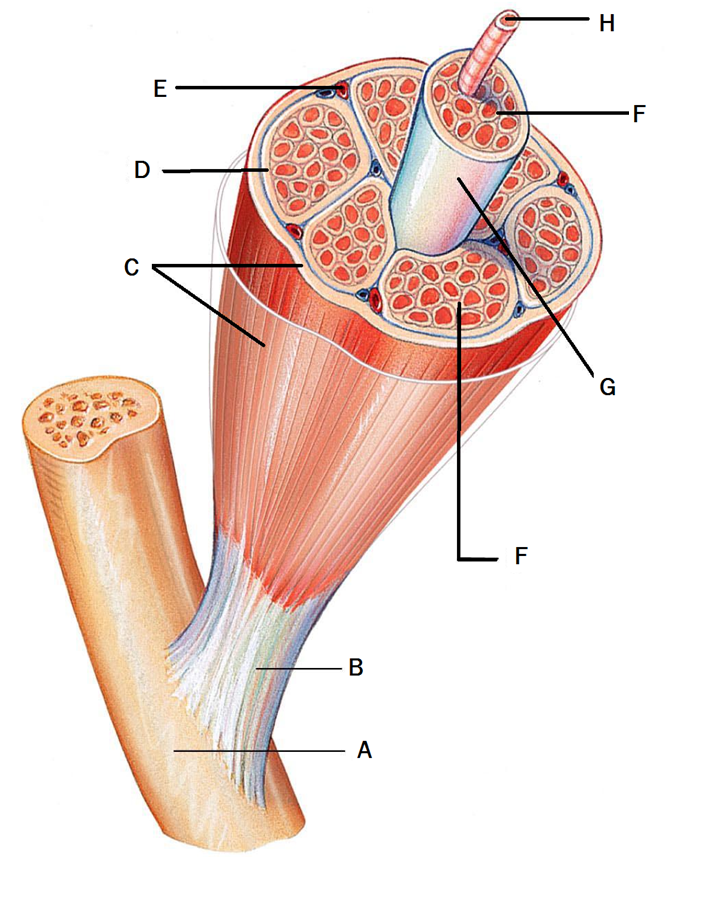 https://www.studyblue.com/notes/note/n/chapter-7/deck/12388264MUSCLE FIBER (MICROSCOPIC) STRUCTURE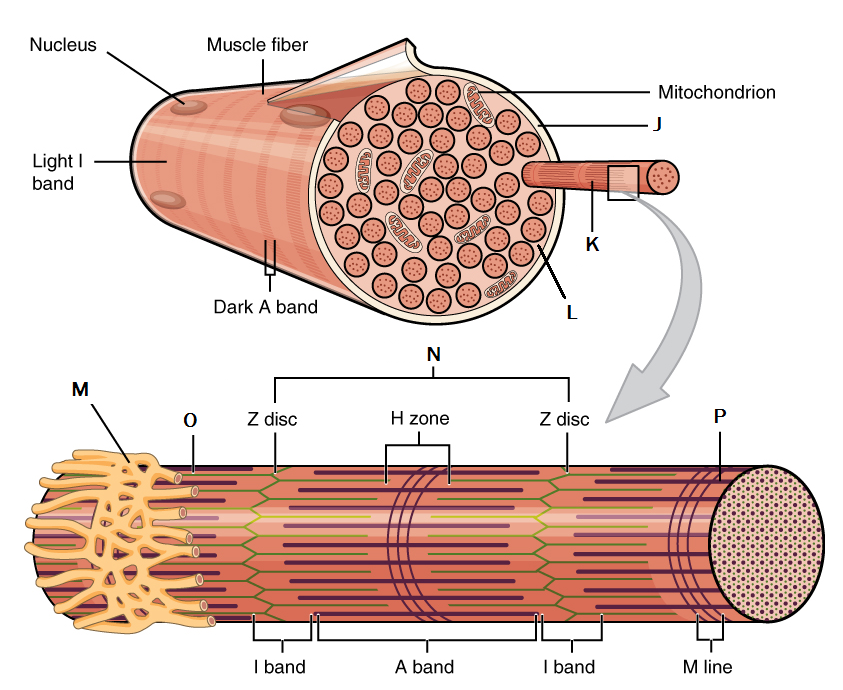 https://opentextbc.ca/anatomyandphysiology/chapter/10-2-skeletal-muscle/SARCOMERE STRUCTURE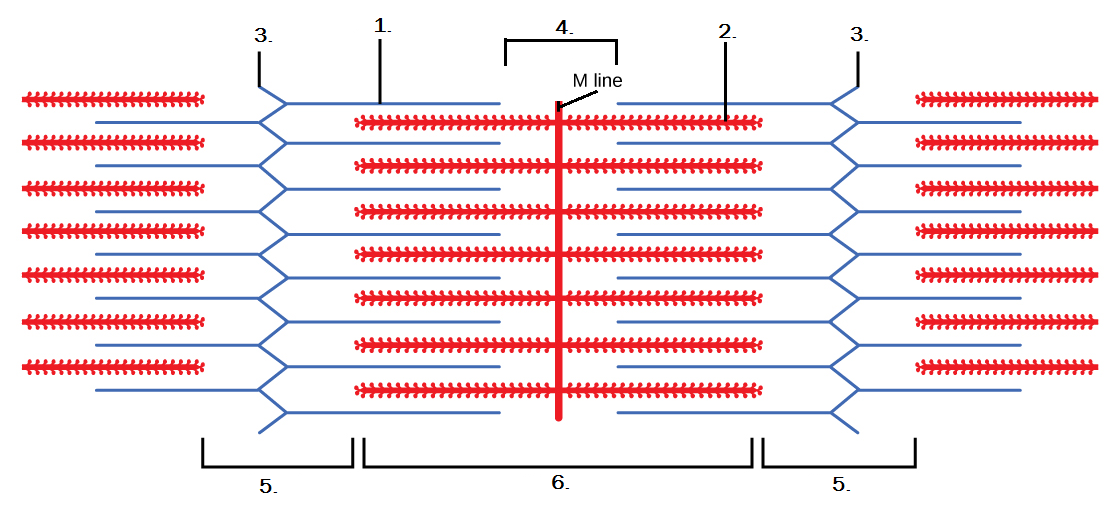 http://archive.cnx.org/contents/b7c9b702-b46c-435e-bea3-eee85ed940b4@6/muscle-contraction-and-locomotionRELAXED: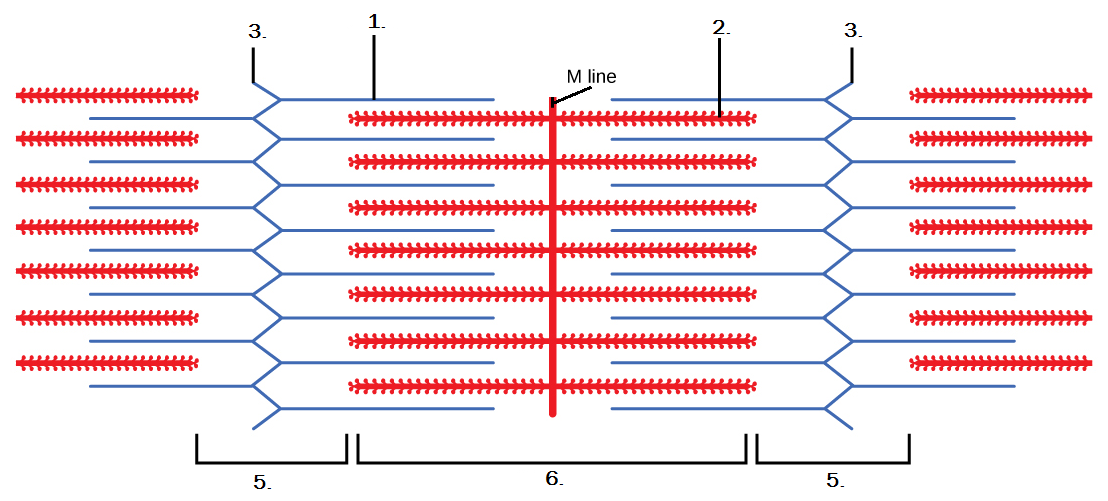 CONTRACTED: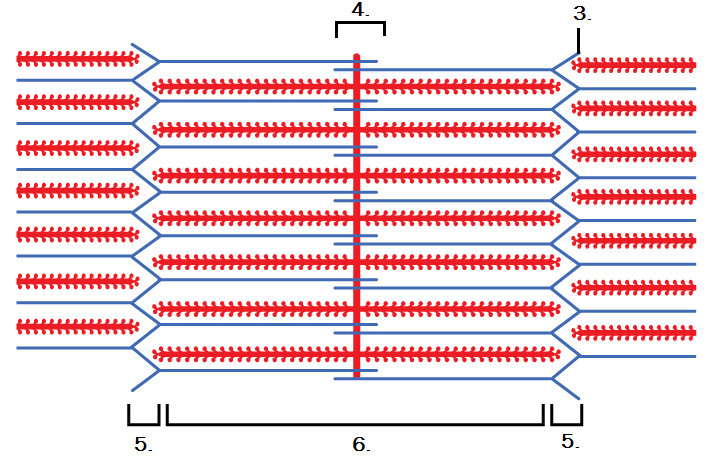 SLIDING FILAMENT MODEL~ WORKING MUSCLES ~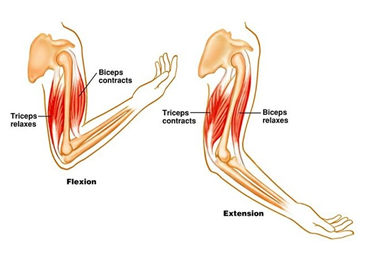 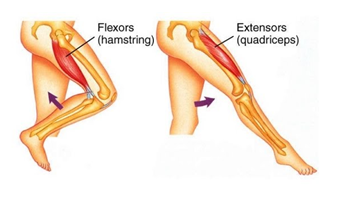 Define the following terms:Functions& ControlAppearanceLocation/sMuscle TypeSkeletalCardiacSmoothLetterName of structureDescription / FunctionABCDEFGHLetterName of structureDescription / FunctionJKLMNOP1. 2. 3. 4. 5. NOTE:Describe how muscles work in pairs.AntagonistAgonist / Prime MoverOriginInsertionTendonSynergistFixatorMuscle Tone